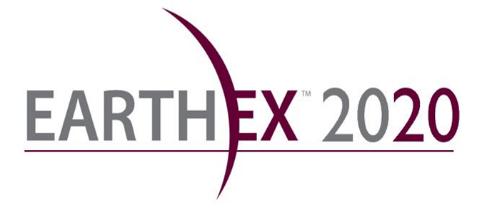 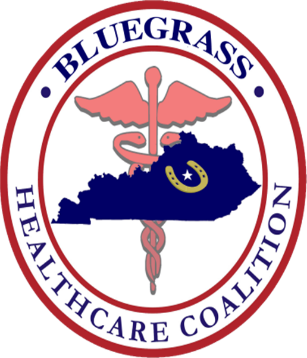 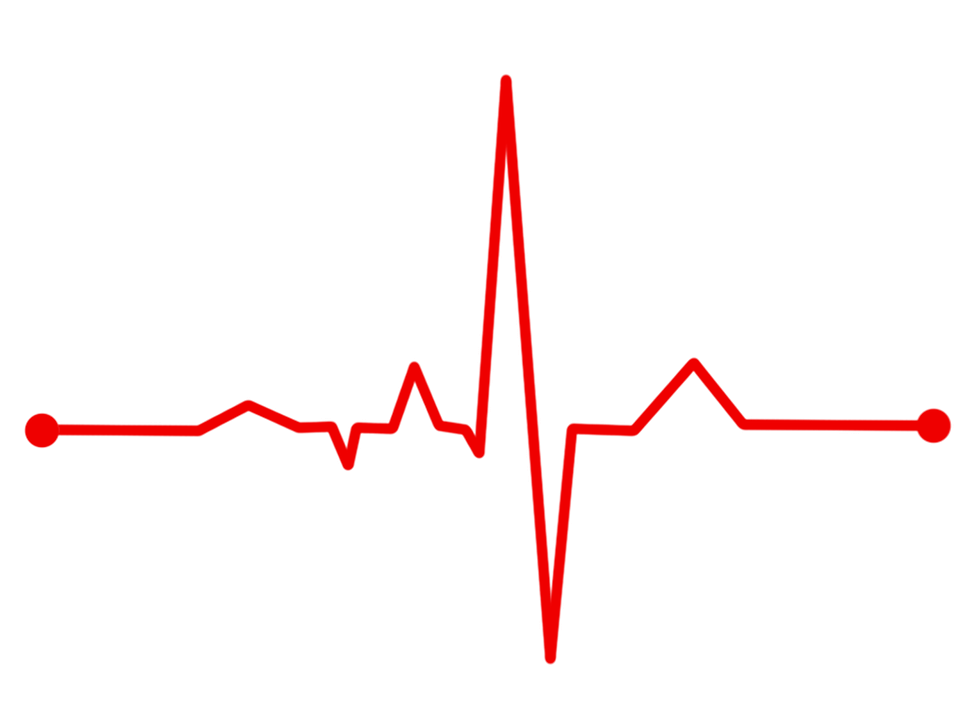 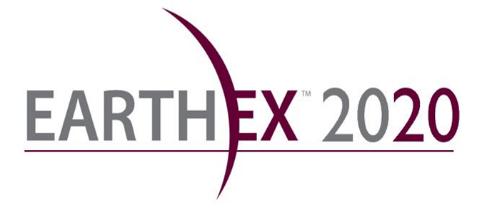 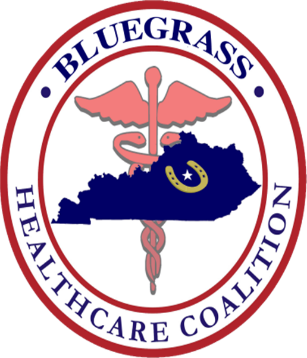 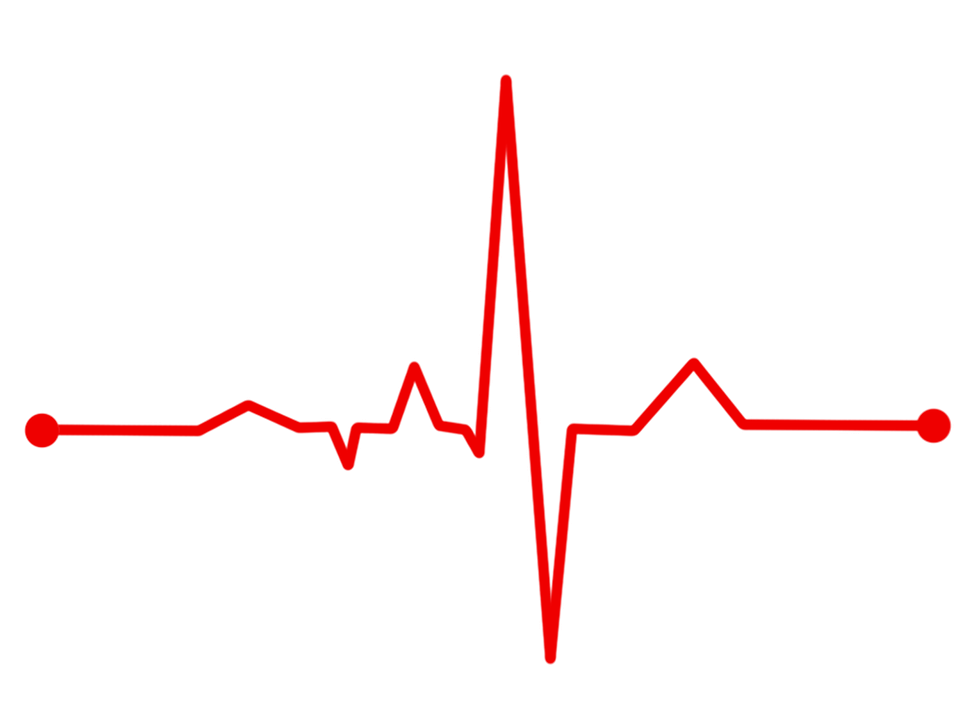 Earth Ex 2020 – Bluegrass Healthcare CoalitionAfter-Action Report/Improvement PlanSept 24th, 2020OverviewExecutive SummaryEARTH EX 2020 Framing Background – The exercise takes place in a world with a high volume of volatility politically, militarily, and economically, leading to a destabilized environment where taking information at face value may be a mistake. Each individual and organization must take responsibility for their protection and survival. Traditional relationships have eroded for a variety of reasons, and nefarious nation-state actors are working just behind the scenes to advance their objectives. Phase 1 Back Story – While most of the world is focused on survival and continuing to build economies back to pre-COVID levels, other actors see this as a perfect opportunity. Their goal is to entirely destabilize modern societies and inflict additional uncertainty into an already fragile world order. Forces unnamed that now acquired the potential to cause a high-level of panic by introducing a new Black Sky threat that most people, and nearly no governments, are adequately prepared to address. Citizens around the globe are concerned with what information is accurate and can be trusted. This situation tests leaders at all levels. Phase 2 Back Story – Widespread attacks on the elements of the society that support the functioning of nearly one hundred percent of the global economy are targets in a series of what appears to be unconnected cyber-attacks in the form of bitcoin hacks. These cyber-attacks, up until recently, seemed disconnected and random.  Cyberattacks and ransomware attacks on specific sectors and geographic areas are building. Some will look like the ransomware attacks we observed last year across Texas. Others focus on the critical lifeline infrastructures and transportation networks like the Ukraine attacks. These attacks now appear to be fronts or feints for organizations. They are using the cover of ransomware attacks to map networks and set botnets and triggerable software hacks to enable future attacks.  While the attacks originally appeared to be a criminal enterprise activity, new intelligence indicates that these attacks may have the support of one or more nation-states. Due to the pervasive nature of attacks on critical organizations and lifeline utilities, the situation is dangerous. Public distrust is at an all-time high as citizens around the world are unsure of where to go for validated information to advance base plans and responses. Social media’s impact continues to polarize segments of the population. In this environment, politicians and government leaders do not seem to be prepared to organize a nationwide response to thwart these potential vulnerabilities. Individual and community leadership is critical to address the looming crisis. People need dependable, reliable information. Phase 3 Back Story – The need for individual, organizational, national, and international continuity and contingency plans is paramount. Some of the systems that underpin the economic engines of modern society cannot function without broad agreement on infrastructure standards, including, but not limited to, finance, communications, security, and emerging threats. Considering the near Black Sky global pandemic COVID environment, the need to gather everyone’s best ideas on how to advance global resilience is essential. Phase 3 presents a likely advanced status from Phase 2 cyber catastrophe to support a robust discussion by all participants. Phase 3 ends with a backward reflection that addresses many of the global contingency areas where real progress is required. The Bluegrass Healthcare Coalition considered vendor related services and essential medical services would be severely and catastrophically impacted.  Our Executive members addressed the following mission critical areas to mitigate the impact of the electromagnetic pulse.Objective 1. Improve community resilience to long-duration power outages and Black Sky events through cross-sector planning, training, and exercises.StrengthsStrength 1: Provide direction and coordination in restoring power interruption to hospitals and essential medical services. Strength 2: Work to develop a plan for the supply of water and food to those most impacted. Strength 3: Look for support to ensure backup fuel supply reaches vendors or state coordinated response areas that supply essential medical provisions for hospitals.  Areas for ImprovementThe following areas require improvement:Area for Improvement 1: Reliable information and how it is delivered to coalition partners will be critical.  An EMP would severely impact communication equipment.  The Bluegrass Healthcare Coalition sees this as a significant liability that hamper efforts to communicate with partners.  Reference: Bluegrass Healthcare Coalition Emergency Operations planObjective 2. To provide an opportunity to test and refine policies and procedures for responding to an extended duration power outage.StrengthsStrength 1: Ensuring conservation policies are in place.Strength 2: Addressing interruptions to pharmaceuticals for all hospitals, nursing homes and personal care. Strength 3: Providing critical communication for partners.Areas for ImprovementThe following areas require improvement:Area for Improvement 2: Individuals who work for any healthcare agency would experience significant disruptions to transportation and stabilization with impacts with conditions in their homes. Human resources will be impacted and severely limited.  It will be imperative for all essential medical workers to have provisions in place to endure long work periods.  Reference: Local agency COOP plans.Objective 3. To provide an opportunity to facilitate Critical Lifeline Cross-Sector discussions. StrengthsStrength 1: Proper direction and authorization to establish Crisis Standards of Care protocols.Strength 2: Emergency management response and ESF8 support.Strength 3: Declaration of an emergency to release federal support and supplies. Areas for ImprovementThe following areas require improvement:Area for Improvement 3: Most acute care hospitals have never addressed critical thinking in Crisis Standards of Care.  This may have been addressed in Emergency Operation plans but more than likely not well communicated with medical staff.  Reference: Crisis Standards of Care plans, locally and state plans.Objective 4. To provide a widely distributed, interactive, multi-language international exercise using new DHS exercise tools.StrengthsStrength 1: Provided the necessary tools for critical thinking. Strength 2: Challenged current plans to enable participants to consider back to basic mentality.Strength 3: No fault environment to test systems for widespread power outages. Areas for ImprovementThe following areas require improvement:No areas for improvement observed. Improvement Plan**This IP has been developed specifically for the Bluegrass Healthcare Coalition as a result of Earth Ex 2020 that occurred on September 24th, 2020.Appendix B:   Acronym ListAppendix C:   BGHC Executive Team ParticipantsEvent NameEarth Ex 2020 – Bluegrass Healthcare CoalitionDatesScheduled for Sept.24th 2020 for the duration of 2 hours.  Extent of play intended for the Bluegrass Healthcare Coalition Executive team.  ScopeThis AAR covers the response to Earth Ex 2020 – Bluegrass Healthcare Coalition Executive team within HPP region 5 and its partners.Mission Area(s)Response and RecoveryObjectivesImprove community resilience to long-duration power outages and Black Sky events through cross-sector planning, training, and exercises.To provide an opportunity to test and refine policies and procedures for responding to an extended duration power outage.To provide an opportunity to facilitate Critical Lifeline Cross-Sector discussions. 4.   To provide a widely distributed, interactive, multi-language          international exercise using new DHS exercise tools.Threat or HazardElectromagnetic Pulse – Power grid interruption.SynopsisWidespread regional EMP attack impacts in Phase 1 and a worldwide cyberattack in Phase 2. These threats result in bringing down the grid, including the cross-sector cascading impacts to infrastructure dependent on power and communities as well as the public due to a long-term power loss.Participating OrganizationsBluegrass Healthcare CoalitionPoint of ContactDave Carney, MS, MEPRegional Response CoordinatorKentucky Department for Public Health400 Professional DriveWinchester, KY 40391Phone: (502) 905-9969 Email: davidn.carney@ky.govFuel supplyBack up generatorsEquipment supporting care for critical patientsFuel supplyBack up generatorsEquipment supporting care for critical patientsWater supplyCommunications.  Issue/Area for ImprovementCorrective ActionCapability ElementPrimary Responsible Individual/EntityIndividual/Entity POCStart DateCompletion Date1.  Reliable information and how it is delivered to coalition partners will be critical.  An EMP would severely impact communication equipment.  The Bluegrass Healthcare Coalition sees this as a significant liability that hamper efforts to communicate with partners.  Develop plans for more reliable redundant communications.  Planning / EquipmentBGHCCDave Carney12/01/202106/31/20212.  Individuals who work for any healthcare agency would experience significant disruptions to transportation and stabilization with impacts with conditions in their homes. Human resources will be impacted and severely limited.  It will be imperative for all essential medical workers to have provisions in place to endure long work periods.  Access provisions for human resources to mitigate the response to severely impacted personnel shortages. PlanningBGHCCDave Carney12/01/202106/31/20213. Most acute care hospitals have never addressed critical thinking in Crisis Standards of Care.  This may have been addressed in Emergency Operation plans but more than likely not well communicated with medical staff.  Communicate and train medical personnel in Crisis Standards of Care best practices. TrainingBGHCCDave Carney12/01/202106/31/2021Acronym/AbbreviationDefinitionAARAfter Action ReportHSEEPHomeland Security Exercise Evaluation ProgramIPImprovement PlanPOCPoint of ContactBGHCCBluegrass Healthcare Coalition NameAgencyFreeman BaileyWoodford County EMSBJ NewberryWeKare Healthcare CoalitionVicki SandersonKentucky Dept for Public HealthTerri SchoebelVA Medical CenterMichael HenniganScott Co Emergency ManagementRebecca HardinKentucky Dept for Public HealthDarcy MaupinSt. Joseph BereaTara LongBaptist Health RichmondDave CarneyKentucky Dept for Public Health